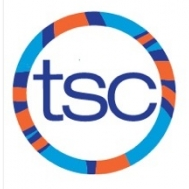 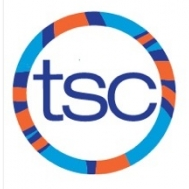 SUNDAYMONDAYTUESDAYWEDNESDAYTHURSDAYFRIDAYSATURDAY15:00-7:00 pmRiverdale25:30-7:30 amBenson4:30-6:00 pmCentral Tech35:30-7:30 amUT44:30-6:30 pmHarbord58:00-8:30 am (yoga)8:30-10:00 amUT674:30-6:30 pmJarvis85:00-7:00 pmRiverdale95:30-7:30 amUT 4:30-6:00 pmCentral Tech10No PracticeCAMOPre CAMO swim 9:30-11:00amUT 11CAMO5:00-7:00 pm UT12CAMO6:00-7:30 amUT13CAMO144:30-6:30 pmHarbord155:00-7:00 pmRiverdale165:30-7:30 amBenson4:30-6:00 pmCentral Tech17No Practice184:30-6:30 pmHarbord198:00-10:30 amUTLAST PRACTICE2021No Practice22No Practice23No Practice24No Practice25MERRY CHRISTMAS!26No Practice27287:30-10:00 amUT 4:00-6:00 pmUT 2910:00am-12:00 pm UT 309:15am-12:00 pmUT 316:00-8:00 am UT